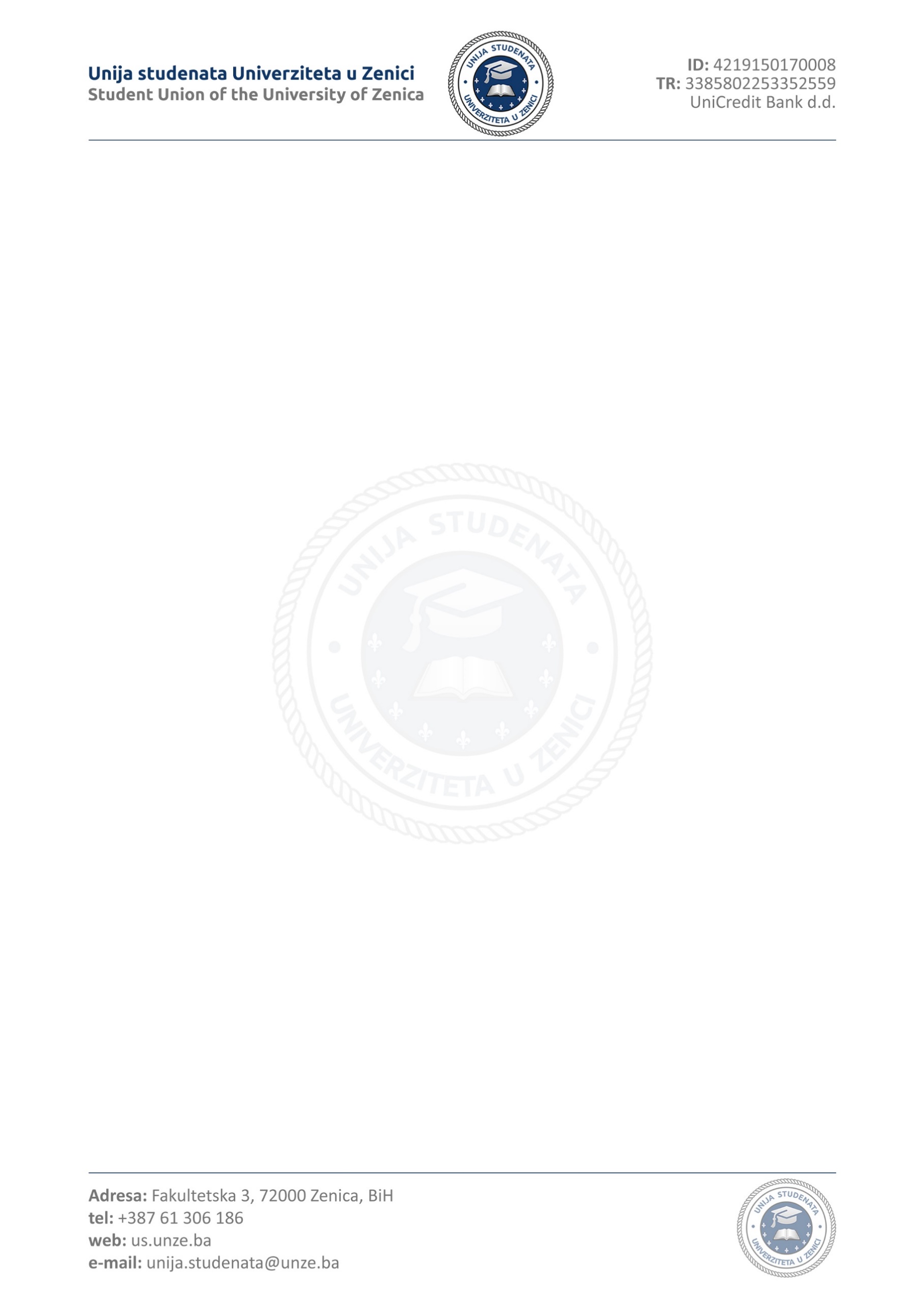 POZIV NA PRVU (1) VANREDNU SJEDNICU UPRAVNOG ODBORA UNIJE STUDENATA UNIVERZITETA U ZENICINa osnovu člana 26. stav (4) tačka a) Statuta Udruženja "Unija studenata Univerziteta u Zenici", sazivam 1. (PRVU) vanrednu sjednicu Upravnog odbora Unije studenata Univerziteta u Zenici u akademskoj 2022./2023. godini, koja će biti održana u četvrtak 29.12.2022. godine s početkom u 18:00h elektronskiZa sjednicu predlažem sljedeći:DNEVNI REDOdluka o izmjeni pravilnika o raspisivanju konkursa za predsjednika Asocijacija organizacionih jedinica Univerziteta u Zeniciizvjestilac: Faris Preljević, Predsjednik Unije studenata Univerziteta u ZeniciOdluka o raspisivanju konkursa za imenovanje predsjednika Asocijacije studentskog centra Univerziteta u ZeniciFaris Preljević, Predsjednik Unije studenata Univerziteta u ZeniciOdluka o formiranju komisije za konkursne procedure na funkcije Unije studenata Univerziteta u ZeniciIzvjestilac: Faris Preljević, Predsjednik Unije studenata Univerziteta u Zenici_____________________________Predsjednik Unije studenata Univerziteta u ZeniciObjašnjenje za tačke dnevnog reda:Poštovani članovi Upravnog odbora, izmjenu pravilnika o raspisivanju konkursa za predsjednika asocijacije organizacionih jedinica Univerziteta je neophodno donijeti zbog specifičnosti situacije asocijacije studenata Studentskog centra. Naime, u posljednjih godinu dana, a vjerujem da je tako bilo i prethodnih godina, status asocijacije studenata SC je bio zanemaren i nedefinisan. Iako su ostale asocijacije jasno definisane, na način da se zna ko asocijaciju sačinjava (predstavnici godina), kako se biraju predstavnici i kako funkcionišu njihove sjednice, asocijacija studenata SC nema tih istih definisanih pravila. Mi imamo situaciju da ne znamo kako njihova asocijacija funkcioniše niti kako će oni birti svoje predstavnike. S tim u vezi, smatram da je prvi korak ka definisanju statusa asocijacije studenata studentskog centra upravo da se u ovom pravilniku ubaci nekoliko stavki. Stavke sam naveo u samom pravilniku, napisane su crvenom bojom a uglavnom se to odnosi na način raspisivanja konkursa i ko zapravo čini njihovu asocijaciju. Stavio sam da asocijaciju čine svi članovi studentskog doma, da svi imaju pravo glasa te da konkurs raspisuje Unija studenata a ne njihova asocijacija ili direktor studentskog doma kako su oni to radili prethodnih godina. S tim u vezi, volio bih da podržite ovaj prijedlog kako bismo mogli raspisati konkurs za imenovanje predsjednika Asocijacije studentskog centra te na taj način finalizirali proces formiranja Upravnog odbora Unije studenataŠto se tiče druge tačke dnevnog reda, radi se o kriterijima za raspisivanje konkursa za predsjednika Asocijacije. Konkurs se može raspisati pod uslovom da se izglasa prva tačka dnevnog reda a kriteriji koje bih naveo su: Konkurs da traje dvije sedmice tj. 15 dana. Konkurs se raspisuje samo za predsjednika Asocijacije studentskog centra. Kandidati su duzni dostaviti svoj cv, motivaciono pismo, kopiju prve i druge stranice indexa i posljednjeg ovjerenog semestra, plan i program rada asocijacije za akademsku 2022/2023. Godinu i izjavu da kandidat nije član političke partije. Svi dokumenti moraju biti potpisani i šalju se na mail adresu konkursi.usunze@gmail.comKonkursnu komisiju čine 5 članova koje imenuje UO Unije. Za konkursnu komisiju predlazem da budu: Faris Preljević, Adnan Spahić, Edin Kohnić, Amila Paučinac, Elma Mujić. Konkursna komisija će utvrditi validnost prijava te će sprovesti konkursnu proceduru do trenutka imenovanja novog predsjednika Asocijacije. Konkursna komisija će također utvrditi validnost ostalih prijava iz prethodnih konkursa koje još nismo finalizirali